BASC SUMMER 2017 UPDATEHere’s a little reminder of everything we’ve got going on over the next few busy weeks:Saturday 3rd June – 400IM, 800 free & 1500 free Long Distance Club ChampsThursday June 8th – July 13th- Ange’s 1st Starts & Turns course 6-7pmFriday June 9th- 400m freestyle Long Distance Club ChampsSaturday June 17th Time trial event. Trinity Sports & Leisure 6pmJune 24th-  June 25th Clevedon & Chard meet- Hutton MoorJuly 8th- 9th City of Bristol Meet- HengroveWednesday July 19th Fun swim & family BBQ – Quantock Lodge see belowThursday July 20th- August 31st (not 17/8) 2nd Starts & Turns courseFriday July 21st – last swim session. Additional summer sessions will be available- more info to followMonday September 4th – normal sessions resume*** Summer BBQ July 19th ***This is for ALL swimmers & family members. Fun swim for swimmers & a BBQ in the field. With Guess the Weight of the Cake Competition & Cake stall (all donations gratefully received).  Tickets are now available £3 per person. 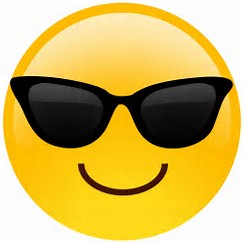 